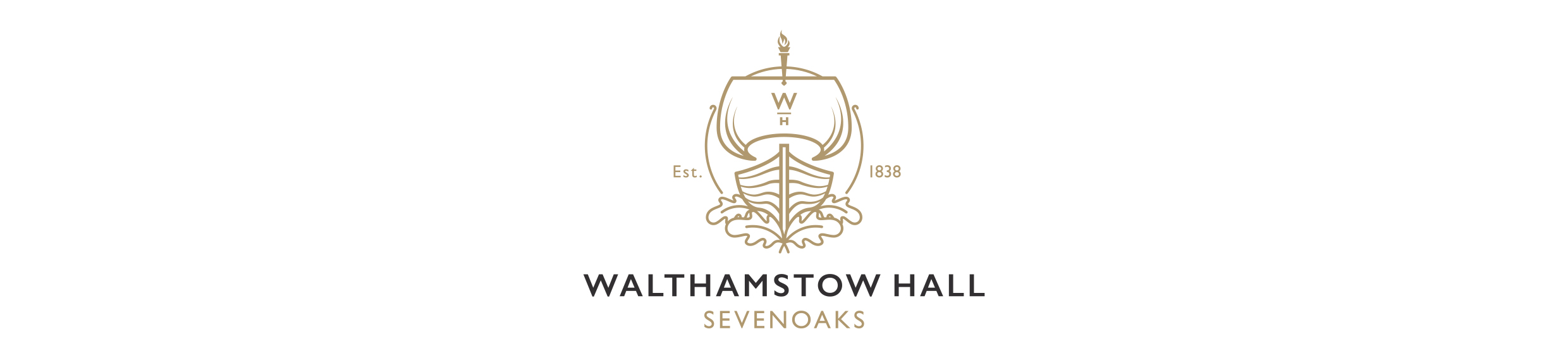 POLICY ON INDUCTION OF NEW STAFF AND VOLUNTEERS IN CHILD PROTECTION Including the Early Years Foundation Stage[This policy forms one of a suite of policies at Walthamstow Hall for safeguarding children]IntroductionEvery new member of staff at Walthamstow Hall is given an induction programme that is tailored to his or her roles and responsibilities.  All new teaching staff are allocated a mentor (usually their Head of Department) in their first year, whose role is to provide informal support and assistance.Induction Procedures on Child ProtectionEvery new member of the teaching and non-teaching staff, including new peripatetic musicians and sports coaches, ancillary staff and volunteers in regulated activity, are required to attend a training session on child protection.  These sessions are organised by the Headmistress or Deputy Head/Head of the Junior School on behalf of the Headmistress who is the Designated Safeguarding Lead (DSL) and Prevent Lead (SPOC).  Both the Deputy Head (Mr Carl Hughes) and the Head of the Junior School (Mrs Diane Wood) have undergone specialist child protection training and are recognised as Deputy DSLs.  Every effort will be made to hold the training sessions before commencement of employment or within the first week of joining the School.  Similar training is offered to all Governors, Volunteers and to parents who help with activities that bring them into contact with children and to all those whose activities constitute ‘regulated activity’.  The only adults who work or visit the School who may be exempted from this requirement are:night time/early morning cleaners whose hours of work mean that they do not have contact with pupilsoccasional visitors, including occasional speakers and contractors, who sign in and are given security badges on arrival and who are escorted throughout their visit.  Visiting speakers may be subject of formal or informal vetting checks as appropriate in advance of their visit, eg internet search.   contractors working on a designated site that is physically separated from the rest of the School, who are required to sign in and out at their site office and to wear security badges at all timescontractors working during the school holidays. Formal confirmation of statutory safeguarding checks will be sought from contractors and other agencies as required.  Designated Safeguarding Lead (DSL)The Headmistress, Miss Stephanie Ferro is the Designated Safeguarding Lead at Walthamstow Hall.  She and the Deputy DSLs have been fully trained for the demands of this role and regularly attend courses with other child support agencies to ensure that they remain conversant with best practice and that our policies and procedures are current and follow best practice.  They receive refresher training annually and maintain close links with the Local Safeguarding Children Board (LSCB) for West Kent.  The Headmistress reports to the Governing Body regularly, at least once a term, on child protection issues.Prevent Lead The Headmistress is the Designated Prevent Lead (Single Point of Contact, SPOC) for the school.  As such, she is trained in Prevent and CHANNEL and works in partnership with the LSCB as required.  Rationale Underpinning the TrainingBecause child protection is always our top priority, every member of staff needs to be confident that he or she understands his or her role in:keeping children safepromoting the welfare of pupilspromoting equal opportunities and inclusionpreventing bullying and harassmentidentifying children at risk of radicalisation, FGM, HBV and CSE.  Everyone is required to take part in the training, no matter what their previous background or level of expertise.  Refresher training for all staff is held at three yearly intervals with annual updates.We have a culture of safety and raising concerns – see Whistleblowing PolicyTrainingIn accordance with the September 2018 Statutory Guidance ‘Keeping Children Safe in Education’, all staff including temporary staff and volunteers are provided with information on:The Walthamstow Hall Safeguarding (Child Protection) PolicyThe Walthamstow Hall Staff Code of ConductA copy of Part 1 of ‘Keeping Children Safe in Education’ and Annex A plus KCC Induction Leaflet (external contacts) Guidance is provided in where to access certified online training in Prevent/CHANNEL and where to access full details of all pertinent key policies.  All staff and volunteers in regulated activity are also given an appropriate level ICT systems induction training and safety awareness.Specifically, the induction training covers the following:Pupil welfare systems at Walthamstow HallThis includes:the roles of Governors in relation to child protection issues, along with those of the Senior Management Group (including the Designated Safeguarding Lead and Deputies), Heads and Assistant Heads of 6th Form, Middle School and Lower School and the School Medical Staff; the Head of the Junior School and the Junior School Senior Leadership Teammonitoring arrangements for pupil welfareleadership and peer mentoring training given to senior pupilspartnerships with parents and guardians.The legal framework for our Child Protection and Anti-Bullying Policies.  This includes summaries of our policies on:Anti-bullying including cyber-bullyingBehaviour and SanctionsSEND Able, Gifted and TalentedEqualityEducational VisitsTeaching staff have a particular responsibility for supervising pupils and ensuring that they behave with consideration and good manners at all times; but all staff need to be made aware of the School’s policies in these areas.  All staff are reminded of their important role in building positive relationships, identifying risks and keeping everyone safe.  The induction also includes the risks of the internet and social networking sites.The School’s Policies on Child ProtectionAll new staff are expected to become familiar with Walthamstow Hall policies on:Safeguarding (Child Protection) PolicyCode of Conduct for StaffPupils on Confidentiality IssuesE-safety Policy for Staff and StudentsTaking, Using & Storing Images of ChildrenWhistleblowing PolicyVisitors and Site Security New staff are made aware of the importance of site security and the use of entry codes to access the School as well as the need for visitors to be signed in upon arrival and subsequently escorted about the School.Effective Record KeepingStaff are made aware why effective record keeping is important.Refresher TrainingInformation is provided about the specialist refresher training in child protection delivered every three years together with annual updates.  All staff undergoing induction are then asked to certify in writing by completion of the form attached: “Child Protection Induction Procedures at Walthamstow Hall”.In the Early Years Induction training for staff must include:Help in understanding roles and responsibilities;Information about emergency evacuation procedures;Safeguarding and child protection;Walthamstow Hall’s Equality PolicyHealth and Safety issues.This policy has regard to the guidance issued by the Secretary of State.Walthamstow Hall policies are approved, ratified and reviewed regularly by the Governing Body in the light of statutory requirements.		Revised June 2018Next Review Date June 2019Signed: ……………………………………………….. Date: ……………………………..                                Mrs J Adams                          Chair of Governors           